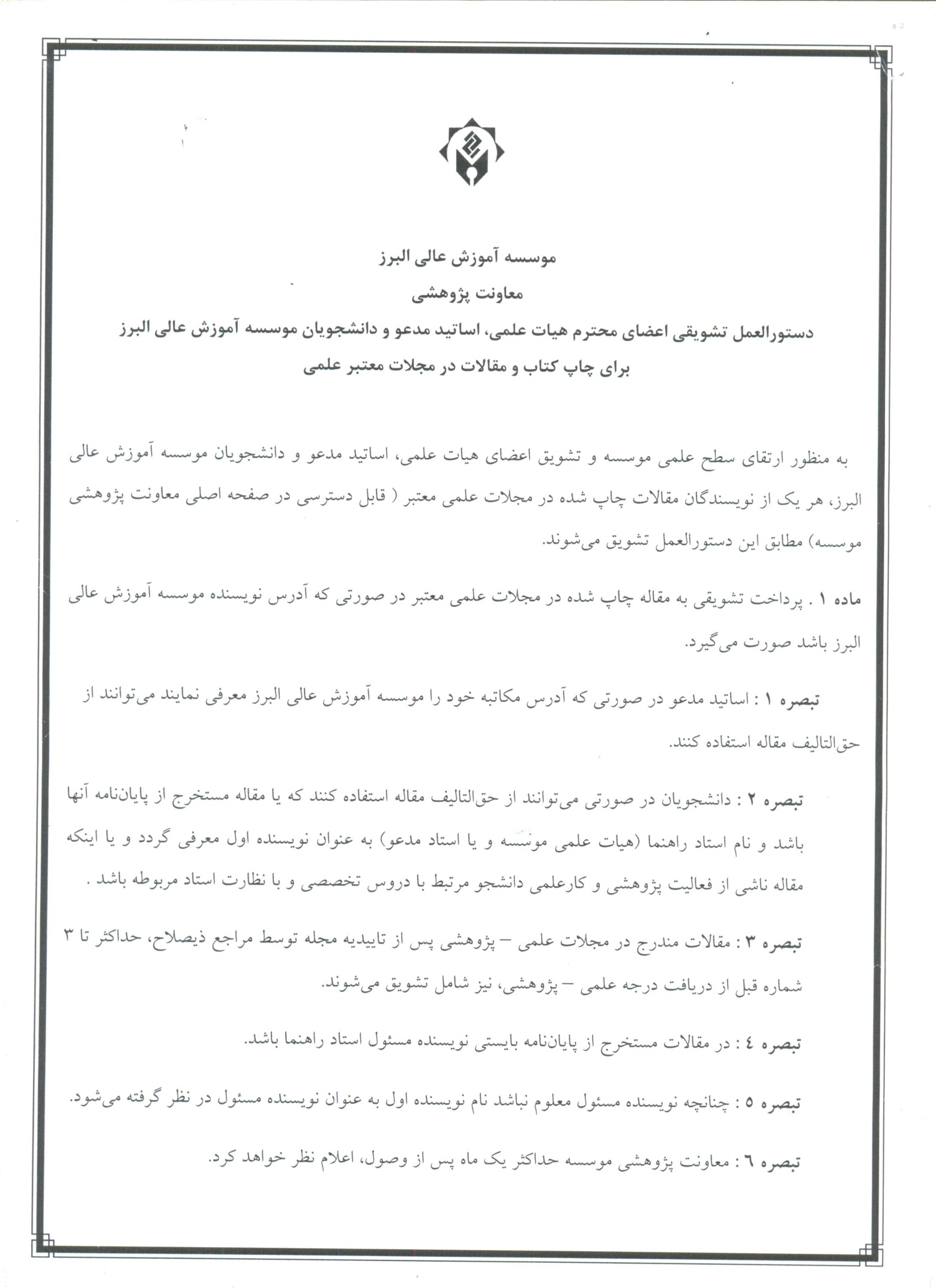 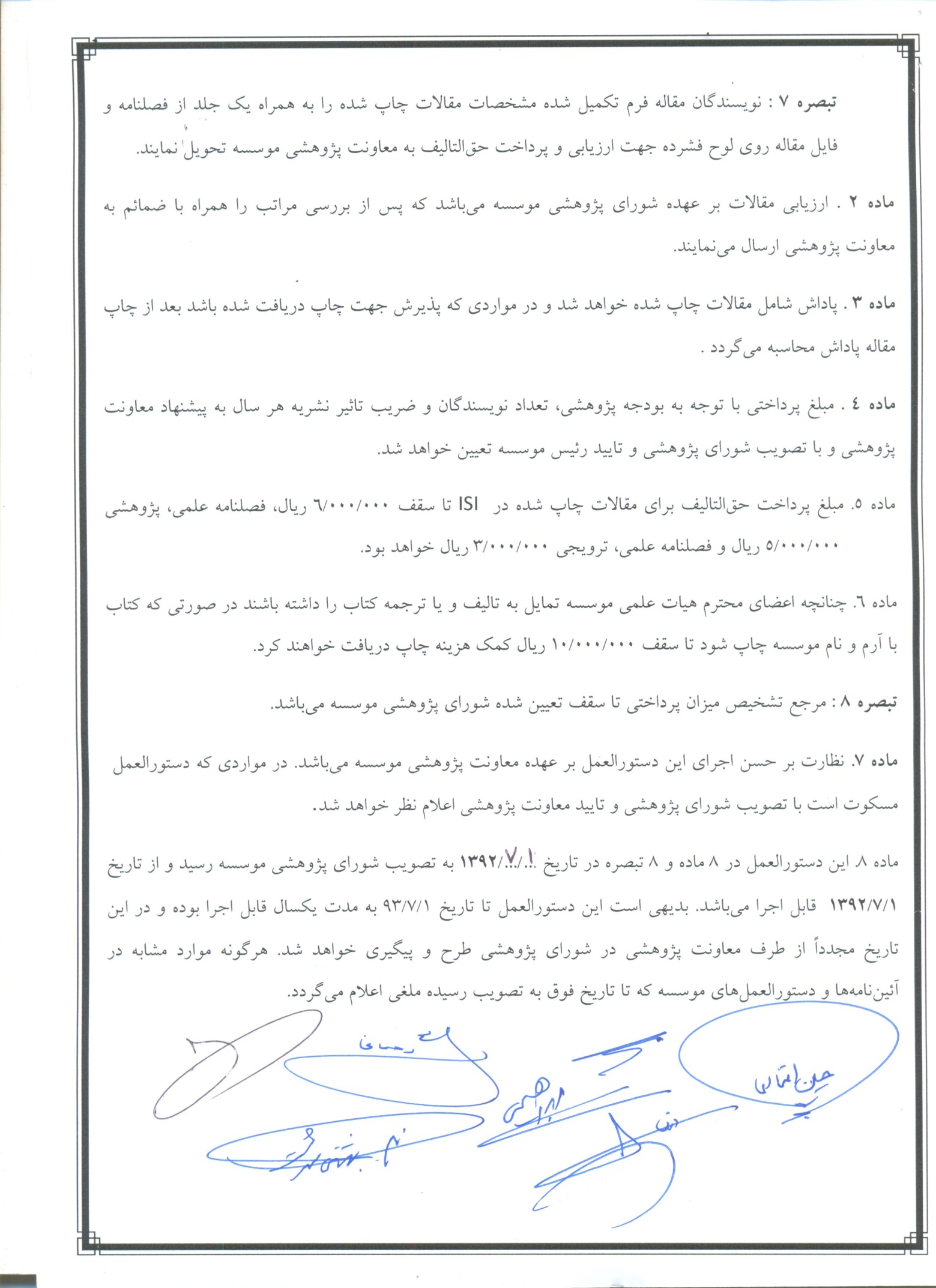 فرم مشخصات مقالات چاپ شده برای پرداختمشخصات تکمیل کنندهنام و نام خانوادگی                                            کد ملیرشته و مدرک تحصیلی                                       سابقه خدمتوضعیت استخدامی (رسمی / پیمانی)                مرتبه علمی                گروه آموزشیمرتبه نویسندگی                                        نویسنده مسئول: بلی / خیرتلفن همراهشماره حساب سیبای متقاضی